Об утверждении Плана мероприятий по профилактике проявлений терроризма и экстремизма на территории Сутчевского сельского поселения на 2022 год  Согласно Федерального закона от 25.07.2002 года № 114 – ФЗ «О противодействии экстремистской деятельности», ФЗ от 06.03.2006 года № 35-ФЗ «О противодействии терроризму», Федерального закона от 06.10.2003 года № 131-ФЗ «Об общих принципах организации местного самоуправления в Российской Федерации», Устава Сутчевского сельского поселения, в целях принятия  профилактических мер, направленных на предупреждение экстремистской деятельности, в том числе  на выявление  и последующие устранения причин и условий, способствующих осуществлению экстремистской деятельности, выявления, предупреждения и пресечения  экстремистской деятельности общественных и религиозных объединений, иных организаций, физических лиц, в целях противодействия экстремистской деятельности осуществлять профилактические мероприятия, воспитательные и пропагандистские меры, направленные на предупреждение экстремистской деятельности, администрация Сутчевского  сельского поселенияп о с т а н о в л я е т:1. Утвердить План мероприятий по профилактике проявлений терроризма и экстремизма на территории Сутчевского сельского поселения на 2022 год согласно приложению.2. Настоящее постановление вступает в силу после официального опубликования.Глава Сутчевского сельского поселения                                         С.Ю. ЕмельяноваПриложение к постановлению администрации                                                                    Сутчевского сельского поселения                                                                   от «25» января 2022 г. № 4      П Л А Н  профилактических мероприятий по профилактике терроризма и экстремизма, а также минимизации и (или) ликвидации последствий проявлений терроризма и экстремизма на территории Сутчевского сельского поселения  на период 2022 год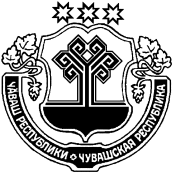 1Наименование мероприятийИсполнителиОбъем финансированияСрок исполнения1.Информировать жителей  Сутчевского сельского поселения о порядке действий при угрозе возникновения террористических актов, посредством размещения информации в муниципальных средствах массовой информации Администрация Сутчевского сельского поселенияБез финансированияВ течение года2.Обеспечить подготовку и размещение в местах массового пребывания граждан информационных материаловАдминистрация Сутчевского сельского поселения, учреждения культуры (по согласованию)Без финансированияВ течение года3.Проводить комплекс мероприятий по выявлению и пресечению изготовления и распространения литературы, аудио- и видеоматериалов, экстремистского толка, пропагандирующих разжигание национальной, расовой и религиозной враждыАдминистрация Сутчевского  сельского поселения,  участковый  уполномоченный ОМВД России по Мариинско-Посадскому району (по согласованию)Без финансированиямай4.Осуществлять обход территории Сутчевского сельского поселения  на предмет выявления и ликвидации последствий экстремистской деятельности, которые проявляются в виде нанесения на архитектурные сооружения символов и знаков экстремистской направленности  Администрация Сутчевского  сельского поселения,  участковый  уполномоченный ОМВД России по Мариинско-Посадскому району (по согласованию)Без финансированияавгуст5.Организация профилактической работы, направленной на недопущение вовлечения детей и подростков в незаконную деятельность религиозных сект и экстремистских организаций. Распространение идей межнациональной терпимости, дружбы, добрососедства, взаимного уважения учреждения культуры (по согласованию)Без финансированияоктябрь6.Создание на базе поселенческих библиотек зональных информационных центров по проблемам профилактики терроризма и экстремизма. Изготовление информационно-пропагандистских материалов профилактического характера Библиотеки (по согласованию)Без финансированияВ течение года7.Организовать и провести круглые столы, семинары, с привлечением должностных лиц и специалистов по мерам предупредительного характера при угрозах террористической и экстремистской направленности участковый  уполномоченный ОМВД России по Мариинско-Посадскому району (по согласованию), учреждения культуры (по согласованию)Без финансированиядекабрь